新 书 推 荐中文书名：《失落的北美城》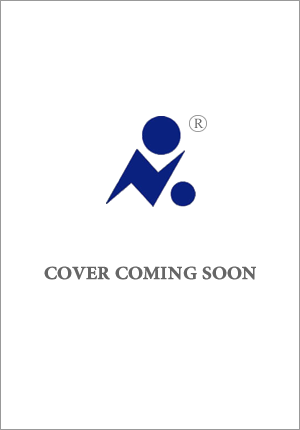 英文书名：THE LOST CITIES OF EL NORTE作    者：Peter Stark出 版 社：Mariner代理公司：Stuart Krichevsky/ANA/Lauren页    数：待定出版时间：2025年11月代理地区：中国大陆、台湾审读资料：大纲类    型：历史科罗纳多对美洲黄金的史诗式探索，以及阻挠他的土著民族内容简介：1540年，距埃尔南·科尔特斯（Hernán Cortés）征服阿兹特克人仅二十年。手握有关黄金之城的有限信息，一支数千人的探险队在弗朗西斯科·巴斯克斯·德·科罗纳多（Don Francisco Vásquez de Coronado）——一位渴望扬名立万的年轻贵族指挥下出发了。科罗纳多离开后，他15岁的妻子比阿特丽斯·德·埃斯特拉达（Beatriz de Estrada）独自留在了新西班牙，在这个只有几十年历史的殖民土地上，她在一个有权势的女性家庭中逐渐成长起来。科罗纳多远征历来被认为是一次大胆的发现之旅：欧洲人对北美的首次探索，行程数千英里，穿越了今天的新墨西哥州、亚利桑那州、得克萨斯州、俄克拉荷马州和堪萨斯州。但最近的历史学家有了不同看法——这是一次殖民野心和狂妄自大的探险，给冒险家和北美原住民都造成了巨大损失。这也是一个美国原住民成功抵抗的故事，让后来欧洲和美国在西部定居的努力变得更加复杂和艰难。作者简介：彼得·斯塔克（Peter Stark）是一名探险作家和历史学家，《户外》杂志的长期记者，曾在《史密森尼》、《纽约客》、《纽约时报杂志》和Men's Journal上发表过文章。他的著作Astroria是《纽约时报》畅销书，获得PEN USA文学奖提名，并被改编成史诗般的两部戏剧。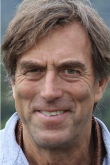 感谢您的阅读！请将反馈信息发至：版权负责人Email：Rights@nurnberg.com.cn安德鲁·纳伯格联合国际有限公司北京代表处	北京市海淀区中关村大街甲59号中国人民大学文化大厦1705室, 邮编：100872电话：010-82504106,   传真：010-82504200公司网址：http://www.nurnberg.com.cn书目下载：http://www.nurnberg.com.cn/booklist_zh/list.aspx书讯浏览：http://www.nurnberg.com.cn/book/book.aspx视频推荐：http://www.nurnberg.com.cn/video/video.aspx豆瓣小站：http://site.douban.com/110577/新浪微博：安德鲁纳伯格公司的微博_微博 (weibo.com)微信订阅号：ANABJ2002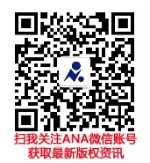 